Sensor de pressão com IO-Link para máquinas inteligentes 
Iperó, abril de 2019.A WIKA tem um novo e flexível sensor de pressão com IO-Link em seu portifólio. O modelo A-1200 é usado para o monitoramento da pressão ou como um sinal elétrico PNP/NPN, especialmente em máquinas inteligentes.O novo pressostato pode ser integrado em linhas de produção sem grande esforço. Ele é fácil de configurar e pode ser fornecido com parâmetros predefinidos (sob consulta). A interface IO-Link transmite continuamente todos os valores medidos e informações da função de diagnóstico integrada, que monitora a qualidade de medição doA-1200. Além disso, um display de LED de 360° (verde, amarelo e vermelho) provê informação visual sobre o status do instrumento. O sensor de pressão também oferece uma função de sinalização intermitente que pode ser controlada por meio do IO-Link, o que possibilita a identificação da localização dele durante a manutenção.O A-1200 está disponível em várias versões, incluindo uma vesão excepcionalmente robusta para medições em aplicações em ambientes agressivos. Essa versão do instrument é resistente à choque com carga de até 1.000 g e projetado para meios com temperaturas entre -40 °C … +125 °C.Número de caracteres: 1.028Palavra-chave: A-1200WIKA do Brasil Indústria e Comércio Ltda.Av. Ursula Wiegand, 0318560-000 Iperó, SP BrasilTel. +55 15 3459-9700Fax +55 15 3266-1169vendas@wika.com.brwww.wika.com.brImagem corporativa WIKA:Sensor de pressão A-1200 com IO-Link para máquinasinteligentes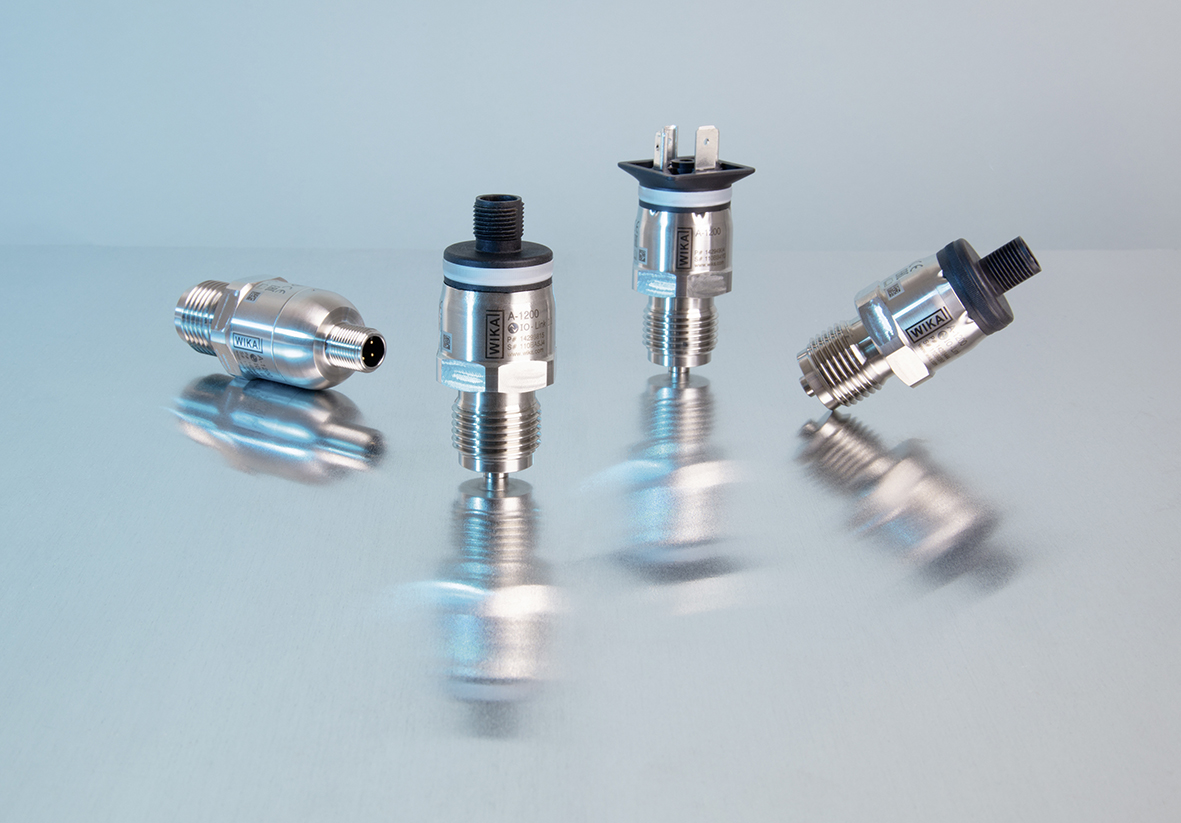 Editado por:WIKA do Brasil Indústria e Comércio Ltda.Thaís MotaMarketing ServicesAv. Ursula Wiegand, 0318560-000 Iperó, SP BrasilTel. +55 15 3459-9765thais.mota@wika.comwww.wika.com.brWIKA press release 05/2019